Easter and Spring SentencesPlease write sentences of things that you can see in your garden or from your window. For example…I can see the bright orange sun.I can see flowers blowing in the wind.Please remember to use a capital letter at the beginning of your sentence and a full stop at the end of your sentence.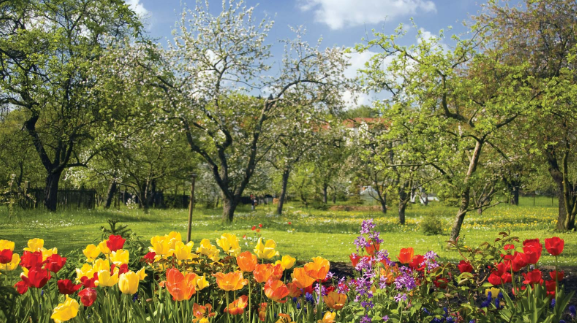 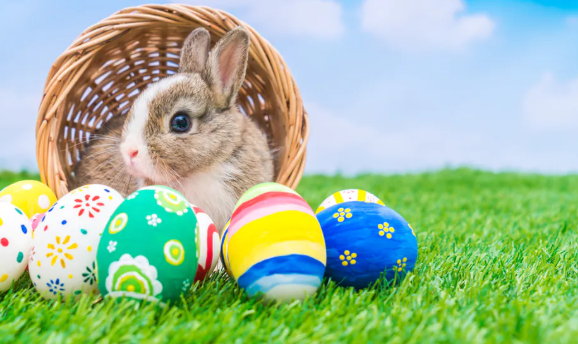 